Toplantı Adı (Dış Paydaş)  Mezun ToplantısıToplantı Tarihi12.08.2021Toplantı Katılımcıları1994 yılı mezunlarıToplantı Fotoğrafları ve Gündem:Gündem : Fakültemizin kuruluşundan bu güne geldiği nokta ve güncel durum değerlendirmesi. Kanıtlar: https://egitim.comu.edu.tr/arsiv/haberler/1994-yili-mezunlari-dekanimiz-profdr-salih-zeki-ge-r1681.html 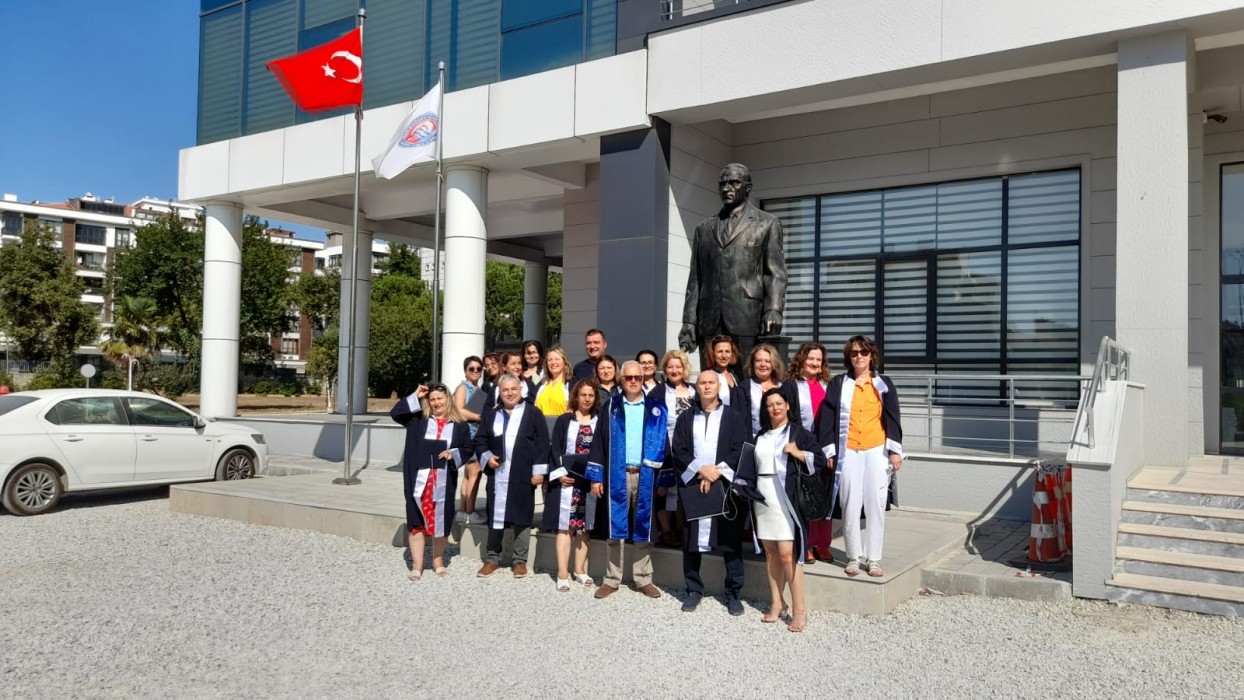 Toplantı Fotoğrafları ve Gündem:Gündem : Fakültemizin kuruluşundan bu güne geldiği nokta ve güncel durum değerlendirmesi. Kanıtlar: https://egitim.comu.edu.tr/arsiv/haberler/1994-yili-mezunlari-dekanimiz-profdr-salih-zeki-ge-r1681.html 